     WANNEER IS HET WEL ACTIVITEIT EN WANNEER NIET?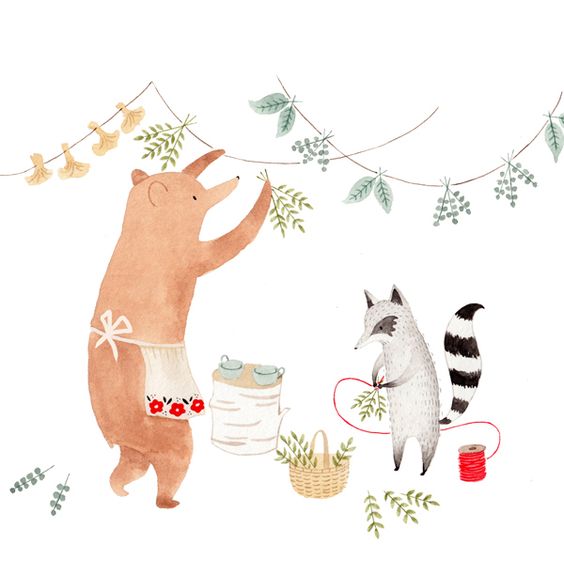 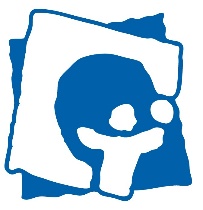 06/02		NIET	13/02		WEL		20/02 		NIET27/02 		WEL06/03 		WEL13/03 		NIET	Roodkapjesweekend20/03 		NIET	Brunch27/03 		NIET	Leidingsweekend03/04		WEL